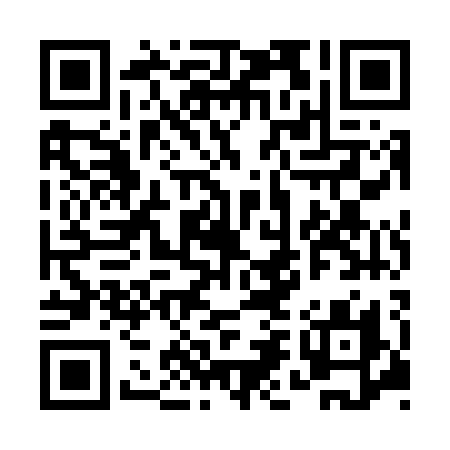 Prayer times for Aschbach–Markt, AustriaWed 1 May 2024 - Fri 31 May 2024High Latitude Method: Angle Based RulePrayer Calculation Method: Muslim World LeagueAsar Calculation Method: ShafiPrayer times provided by https://www.salahtimes.comDateDayFajrSunriseDhuhrAsrMaghribIsha1Wed3:325:4212:584:588:1510:162Thu3:305:4012:584:588:1610:183Fri3:275:3912:584:598:1810:204Sat3:245:3712:584:598:1910:235Sun3:225:3612:585:008:2010:256Mon3:195:3412:585:008:2210:287Tue3:165:3312:585:018:2310:308Wed3:145:3112:575:018:2510:329Thu3:115:3012:575:028:2610:3510Fri3:085:2812:575:028:2710:3711Sat3:055:2712:575:038:2910:4012Sun3:035:2612:575:038:3010:4213Mon3:005:2412:575:048:3110:4514Tue2:575:2312:575:048:3310:4715Wed2:555:2212:575:058:3410:5016Thu2:525:2012:575:058:3510:5217Fri2:495:1912:575:068:3610:5418Sat2:475:1812:575:068:3810:5719Sun2:445:1712:585:078:3910:5920Mon2:415:1612:585:078:4011:0221Tue2:415:1512:585:088:4111:0422Wed2:405:1412:585:088:4211:0723Thu2:405:1312:585:088:4411:0824Fri2:405:1212:585:098:4511:0825Sat2:395:1112:585:098:4611:0926Sun2:395:1012:585:108:4711:0927Mon2:395:0912:585:108:4811:1028Tue2:385:0812:585:118:4911:1029Wed2:385:0712:585:118:5011:1130Thu2:385:0712:595:118:5111:1131Fri2:385:0612:595:128:5211:12